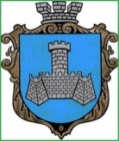 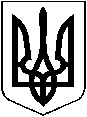 УКРАЇНАХМІЛЬНИЦЬКА   МІСЬКА РАДАВІННИЦЬКОЇ  ОБЛАСТІВИКОНАВЧИЙ  КОМІТЕТРІШЕННЯвід   “24”  червня 2024 р.                                                                № 352  Про  часткове звільнення  гр. Т. О.В.   від оплати за харчування її дитини у Закладі дошкільної освіти №7 (ясла-садок) комбінованого типу «Ромашка» м. Хмільника           Розглянувши клопотання начальника Управління освіти, молоді та спорту Хмільницької міської ради Віталія ОЛІХА  від  16.05.2024 року  № 01-15/ 414  про звільнення гр. Т. О. В., члена сім’ї учасника бойових дій,  місце проживання якої зареєстроване за адресою:  м. Хмільник,  вулиця ….., оплати за харчування її доньки Т. Н. М.,  20____ р.н., у Закладі дошкільної освіти №7 (ясла-садок) комбінованого типу «Ромашка» м. Хмільника, відповідно до комплексної Програми підтримки Захисників і Захисниць України та членів їх сімей у Хмільницькій міській ТГ на 2024 -2028рр., затвердженої рішенням 45 сесії Хмільницької міської ради  8 скликання  від 28.07.2023р. №1925 (зі змінами), п.4.2, п.п.4.2.1 Додатка 6 Порядку використання коштів місцевого бюджету, передбачених на фінансування заходів комплексної Програми підтримки Захисників і Захисниць  України та членів їх сімей  у Хмільницькій міській ТГ на 2024 -2028рр. згідно пунктів 5.1- 5.4 частини V «Надання освітніх послуг  та відповідних пільг»  розділу 7 «Напрями діяльності та заходи програми», затвердженого рішенням      48 сесії  Хмільницької  міської ради 8 скликання  від 06.10.2023 року № 2069  (зі змінами) та п.7 Додатка до рішення 59 сесії міської ради 7 скликання від 14 січня 2019 року №1885 «Про затвердження Порядку організації харчування в закладах освіти Хмільницької міської територіальної громади у новій редакції» (зі змінами), керуючись ст.5 Закону України «Про охорону дитинства», ст.32, ст.34, ст.59 Закону України «Про місцеве самоврядування в Україні», виконком Хмільницької  міської ради                                                      В И Р І Ш И В :1. Звільнити гр. Т. О. В, члена сім’ї  учасника бойових дій, від оплати за харчування її доньки Т. Н. М., 202____ р.н., у Закладі дошкільної освіти №7 (ясла-садок) комбінованого типу «Ромашка» м. Хмільника на 50 відсотків від встановленої батьківської плати з  16 травня  2024 року  по  31 грудня  2024  року. 2. Контроль за виконанням цього рішення покласти на заступника міського голови з питань діяльності виконавчих органів міської ради  (Андрій СТАШКО), супровід виконання доручити Управлінню освіти, молоді та спорту Хмільницької міської ради  (Віталій ОЛІХ).       Міський голова                                                          Микола  ЮРЧИШИН